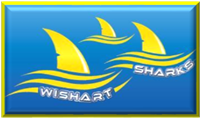 Wishart State School Amateur Swimming Club - Club RulesClub Championships OverviewCLUB CHAMPIONSHIPS Club Sprint & Distance Championships are held at the end of each swimming season (the weekend before Term 1 ends) and in all events the member's age shall be taken as age as at March 1 (this has been regularly discussed at a club and committee level and is not moveable).  The maximum age for eligible swimmers is 19 years.  Nominations for Club Championships are not required.Separate events for boys and girls shall be held in the following age groups:To speed up the events at Championships, heats can be combined for mixed ages and genders.Distance Swims will be swum in individual ages except for 16 years and over and 7 years and under. In order to compete in the Club Sprint Championships (25m/50m events) in a particular event and stroke, the member must have qualified and competed in at least eight (8) Club swims in that stroke and event during the current season.  In order to compete in the Club Distance Championships (100m events) in a particular event and stroke, the member must have qualified and competed in at least three (3) Club swims in that stroke and event during the current season. New Members who join in the second half of the season or current Members commencing a new stroke in the second half of the season must swim at least four (4) x 25m or 50m event per stroke to qualify for the Club Sprint Championships and at least two (2) x 100m event per stroke to qualify for Club Distance Championships. A new stroke is defined as one which has never been swum before in any season. New Members who qualify for an event and stroke or join part way through the first half of the season must have qualified and competed in at least six (6) x 25m or 50m event per stroke to qualify for the Club Sprint Championships.A swim will count towards qualifying for the Club Championships even if the swimmer is disqualified.In order to qualify for the Club Sprint Championships, a swimmer can compete in either 25m or 50m events at club night any number of times in the eight (8) qualifying events to be eligible.In the event of a Club night being cancelled, in accordance with Club Rules, all swimmers will be credited with a swim in events normally nominated for the purpose of Club Championship qualifications.FOR FREESTYLE, BREASTSTROKE AND, BACKSTROKE:  All swimmers in the Junior and Sub-junior Divisions (i.e. ages nine (9) years and under) are only eligible to swim 25m at the Sprint Championships, even if they have qualified to swim 50m events on Club nights. All swimmers aged ten (10) years and over who have qualified to swim 50m in any one stroke on Club nights are ineligible to swim 25m events in that stroke in the Club Sprint Championships. Any swimmer aged 10 years and over who has not qualified to swim 50m in one or more of these strokes may nominate to swim in a 25m event in the Club Sprint Championships in that/those stroke(s) but will not be eligible to receive points towards the Age Championship for that/those stroke(s).FOR BUTTERFLY:  All swimmers in the Intermediate, Junior and Sub-junior Divisions (i.e. ages eleven (11) years and under) are only eligible to swim 25m at the Club Sprint Championships, even if they have qualified to swim 50m on Club nights.  All swimmers in Sub Senior and Senior Divisions (i.e. ages twelve (12) years and over) who have qualified to swim 50m in this stroke on Club nights are ineligible to swim 25m in this stroke at the Club Sprint Championships.  Swimmers aged twelve (12) years and over who have not qualified to swim 50m in this stroke on Club nights may swim in a 25m event in the Club Sprint Championships in this stroke but will not be eligible to receive points towards the Age Championship for this stroke.Club Championship Medals will be awarded to the three (3) place getters in the finals of each event for each age group.  These are presented after each stroke events have been completed.Club Sprint & Distance Championship Trophies (boy and girl), will be awarded in each of the five (5) age divisions (Sub Junior, Junior, Intermediate, Sub Senior and Senior) based on performances during the Club Championships.  These Divisional Champions will be selected by a Panel of Judges consisting of the President, Referee and Chief Recorder based on points awarded.No exceptions will be made for eligibility in qualifying for Club Championships.AWARDING OF POINTSPoints are awarded towards determining all Divisional Club Champions on the following basis:Where a swimmer is the only swimmer in a final for their respective age group, points are awarded on the following basis:Where there is a tied result for Divisional Club Champion there will be a count back to the number of first placings during Club championships to determine the winner. If the result is still tied, there will be more than one Club Champion for that Division.CARNIVAL SELECTIONCompetitors who withdraw themselves from two (2) or more Carnivals without giving adequate notice to a Carnival Selector, or without good reason, will not be eligible for the Club Distance and/or Sprint Championships.AgeDivision4 years5 years6 years7 yearsSub Junior Division8 years9 yearsJunior Division10 years11 yearsIntermediate Division12 years13 yearsSub Senior Division14 years15 years16 years 17 to 19 years inclusiveSenior DivisionPlacePointsFirst Place3 PointsSecond Place2 PointsThird Place1 PointPointsCriteria3Time is no more than one second slower than his/her PB in that stroke2Time is more than one second slower than his/her PB in that stroke1Time is more than two seconds slower than his/her PB in that stroke0Time is more than five seconds slower than his/her PB in that stroke